Lexik, vzdělávací centrum a pedagogicko-psychologická poradna, s.r.o.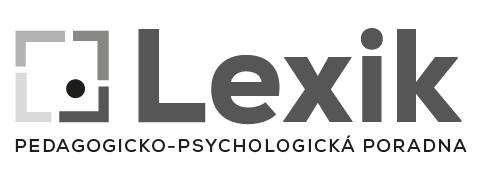 Obránců míru 2348252 63 Roztoky u Prahytelefon: 739 034 000, e-mail: poradna@lexik.czDOTAZNÍK PRO ŠKOLU – K ŽÁDOSTI O VYPRACOVÁNÍ DUP MZVážená paní učitelko, vážený pane učiteli,žák/žákyně Vaší školy…………………………………………… žádá naše školské poradenské pracoviště o vypracování doporučení pro uzpůsobení podmínek maturitní zkoušky. Pro správné posouzení potřeb žáka/žákyně jsou nutné informace odosavadním průběhu  jeho/jejího  vzdělávání.  Prosíme Vás tedy o vyplnění tohoto dotazníku,
případně o dalšídoplňující informace o žákovi/žákyni.Vyplněný dotazník laskavě předejte žákovi/žákyni, který/která ho doručí do naší PPP, případně datovou schránkou j93iebj, či doporučeným dopisem zašlete na adresu PPP Lexik.
Děkujeme Vám za spolupráci.ŠPZ školské poradenské pracoviště          SVP speciální vzdělávací potřeby       ADHD porucha pozornosti s hyperaktivitouPPP pedagogicko-psychologická poradna IVP individuální vzdělávací plán         ADD porucha pozornostiSPC speciálně pedagogické centrum        SPU specifické poruchy učení            NKS narušené komunikační schopnosti1. Plný název a adresa školyRED_IZOročníktřídní učitel:výchovný poradce školy:2. Škola je seznámena s tím, že jde o žáka/žákyni se SVP:ANO                             NEPokud ano, kdy - ve kterém ročníku studia?3. Které pracoviště - PPP/SPC – vystavilo zprávu o SVP žáka/žákyně; uveďte prosím 
diagnózu/závěr zprávy:4. Byla škola informována o SVP jinými specialisty, např. psychiatrem, neurologem, klinickým logopedem apod.?ANO                               NEPokud ano, kým, kdy, s jakým závěrem/doporučením:5. Jakou formou je zajištováno speciální vzdělávání žáka/žákyně?a/ individuální integrace                 b/ zohlednění bez integrace                        c/ žádnouPracuje dle IVP?                                                     	ANO                               NEPokud ANO, stručně popište způsob podpory žáka/žákyně:6. Jaké potíže při čtení se u žáka/žákyně projevují?pomalé čtenírychlé, překotné čtenínepřesné, s chybamipo prvním čtení nízká úroveň porozumění textuproblematická orientace v běžném textuproblematická orientace v netradičně strukturovaném textu (mapy, tabulky, 
kombinace písmena – čísla – znaky – symboly, slovní úlohy apod.)rychle nastupující únava při čtení obsáhlejšího textuzvýšené/vysoké napětí komplikující kvalitu čtení a porozumění textujiné:7. Jaké potíže při psaní se u žáka/žákyně projevují?pomalé tempoobtížná čitelnost záznamutéměř / zcela nečitelný záznamnízká úroveň formální stránky grafického záznamu (záznam postrádá logické členění – nadpis, odstavce, záznam není přehledný…)jiné:8. Jaké chyby v písemném projevu v českém / cizím jazyce se nejčastěji objevují?Je při hodnocení žáka využívána tolerance specifické chybovosti?         ANO      NEfonetická transkripce slov (keine X kaine)asimilace hlásek (krezba, steska, blíský)menší slovní zásoba (opakování slov, nepřiléhavé výrazy)chyby v interpunkcichyby v odkazovacích zájmenech v cizím jazycenedostatky ve slovosledu v českém jazyce, v cizím jazyceobtíže s kompoziční výstavbou textuvynechávání / přidávání / záměny písmenvynechávání diakritických znaménekinverze písmen (on X no, tam X mat X tma)chyby v určování hranice slovjiné:9.  Má-li  žák/žákyně  dg.  ADHD, ADD, popište prosím, jak postihuje školní výkony při psaní, při práci s textem, při ústním projevu, při řešení časově limitovaných zkoušek, při dlouhotrvající práci, při praxi apod.? Prosíme o stručný popis (např. v čase klesá kvalita záznamu či ústního projevu, narůstají chyby, píše chaoticky, nedokončí myšlenku, nepostihuje chronologii děje při vyprávění/psaní, kvůli bloku není schopen/schopna pokračovat v práci, dopouští se chyb z překotnosti, nepamatuje si zadání……)10. Jde-li o žáka/žákyni se sníženou frustrační tolerancí, o žáka/žákyni úzkostného/úzkostnou  apod., ožáka/žákyni s psychiatrickou dg., stručně prosím popište, jak jeho/její potíže ovlivňují výkony ve škole.11. Pokud jde o žáka/žákyni s narušenou komunikační schopností (diagnostikovanou klinickým logopedem, foniatrem), jak potíže ovlivňují školní výkony?12. Jsou při vzdělávání žáka/žákyně využívány kompenzační pomůcky?ANO      NEPokud ANO, jaké?Ovládá žák/žákyně kvalitně psaní na klávesnici13 Jsou-li součástí MZ i praktické zkoušky, mohly by výše popsané deficity negativně ovlivnit průběh praktických zkoušek?                                              ANO      NEPokud ano, jaká opatření / jaký způsob podpory navrhujete pro optimální výkony žáka/žákyně?(např. prodloužení času na zpracování textového zadání, zvýraznění klíčových slov v zadání, prodloužení času na realizaci úkoluatd.)14.  Úroveň spolupráce  žáka/žákyně  při výuce (aktivita při hodině, samostatnost,
  pracovní tempo, zájem o individuální konzultace apod.)Domníváte se, že domácí příprava je pravidelná X nepravidelná (event. upřesněte)15. Další sdělení pedagogů o žákyni/žákovi16. Vyjádření žáka/žákyně k možnostem uzpůsobení podmínek MZ není nutné vyplnit před odevzdáním v PPPVyjádření klienta: s údaji uvedenými v dotazníkusouhlasím			 souhlasím částečně*			 nesouhlasím**zdůvodnění:Informace zde uvedené považujeme za naprosto důvěrné, určené pouze pro naše vnitřní účely. Správcem osobních údajů je Lexik, vzdělávací centrum a pedagogicko – psychologická poradna, s.r.o., Obránců míru 2348, 252 63 Roztoky u Prahy.Při zpracování osobních údajů (dále jen „OÚ“) v naší poradně používáme pouze řádně zvolené postupy a též dostatečné způsoby zabezpečení OÚ. Zpracovávat OÚ mohou pouze vybraní zaměstnanci či spolupracovníci, jelikož máme zájem na tom, abychom OÚ zpracovávali pouze důvěryhodným a transparentním způsobem v souladu s novým nařízením Evropského parlamentu a Rady (EU) 2016/679 (GDPR) ze dne 27. dubna 2016.Děkujeme pedagogům za spolupráci při vyplnění školního dotazníku.Vypracovali:jméno                                                                   podpisDatum:                                                                                          Razítko školy